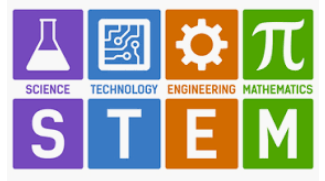 Course Description: The Georgia Department of Education prepares students for 21st century workplace careers by providing high quality educational opportunities in sciences, technology, engineering and mathematics fields (STEM).Grading Policy: Students will be given various activities to demonstrate their mastery and understanding of STEM content and projects.Attendance: Attendance strongly correlates to success in school.  Please make sure students regularly attend school for success in all their courses.Required Materials: Please make sure students have paper and pencils each day.  A binder will be useful for students to organize their course materials, and is requested.  Communication:  Students should feel free to communicate with me at any time.  If parents need to reach out, please do so at the above contact information.  I use REMIND to reach parents and students concerning activities related to the course.  Using a smartphone please text the following, depending on your class, to receive messages:6th -							7th - 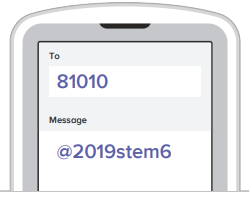 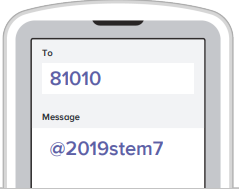 If you or your student do not have a smartphone, the same information will be available to the students in class.  Also, I have a class website which will be updated regularly, mrscolelovesmath.weebly.com.  Please visit the website as your student will be using the website regularly.I look forward to working with each student in order to reach their success! Go Eagles!!